Bremen Elementary 3rd Grade Supply List2018-20191 backpack (No Rollers)1 pencil pouch/boxEarbuds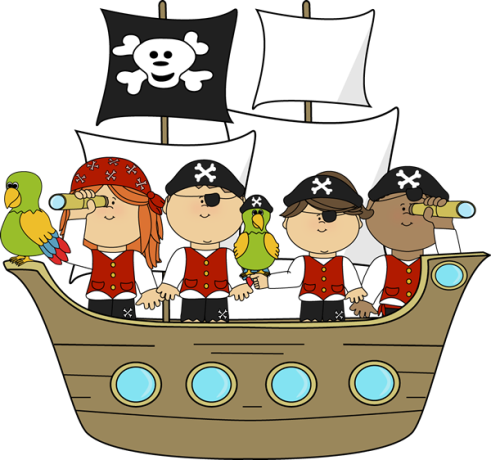 